HOW DID YOU FIND OUT ABOUT THE ROBERT A. LEONARD JR. CHARITABLE TRUST?SIGNATURE OF APPLICANT					PRINTED NAME				DATESIGNATURE OF PARENT/GUARDIAN				PRINTED NAME				DATESIGNATURE OF HIGH SCHOOL COUNSELOR			PRINTED NAME				DATECOMPLETED APPLICATIONOFFICIAL TRANSCRIPTACT/SAT SCORESATTENDANCE RECORDVERIFICATION OF COMMUNITY SERVICETWO LETTERS OF RECOMMENDATIONCOPY(S) OF COLLEGE ACCEPTANCE LETTERSROBERT A. LEONARD JR. CHARITABLE TRUSTSCHOLARSHIP APPLICATION – 2021(Please complete ALL information.  Please type or print clearly.)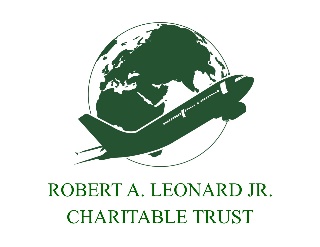 PERSONAL INFORMATIONLEGAL NAME IN FULL	     					     				     (PLEASE PRINT)		LAST NAME				FIRST NAME			MIDDLE INHOME RESIDENCE		     					     				     				STREET NUMBER			STREET NAME		APT/UNIT#				CITY					STATE				ZIPTELEPHONE			     					     				     				HOME					CELL				ALTDATE OF BIRTH		     		AGE	     		GENDER	M     	F     	EMAIL ADDRESS		     									CHECK ONE			I AM A U.S. CITIZEN		I AM EXPECTING U.S. CITIZENSHIPHIGH SCHOOL INFORMATIONNAME OF HIGH SCHOOL CURRENTLY ATTENDING      HIGH SCHOOL ADDRESS	     				     				     				ADDRESS			CITY				ZIP CODEHIGH SCHOOL COUNSELOR       			TELEPHONE      CURRENT CUMULATIVE GPA		     		ON SCALE OF	     EXPECTED DATE OF GRADUATION	     LIST ADDITIONAL HIGH SCHOOLS ATTENDED WITH EXACT DATES OF ATTENDANCENAME OF HIGH SCHOOL		CITY/STATE		DATES ATTENDED		EXPECTED GRADUATION	HAVE YOU EVER BEEN DISMISSED, SUSPENDED OR PLACED ON PROBATION FROM SCHOOL OR INCURRED ANY OTHER SERIOUS DISCIPLINARY ACTION? YES  NO  (NOTE: YOUR RESPONSE WILL NOT DISQUALIFY YOU FROM SCHOLARSHIP CONSIDERATION)  IF YES, PLEASE ATTACH AN ADDITIONAL SHEET WITH THE EXPLANATION.HAVE YOU HAD A SIGNIFICANT CHALLENGE YOU HAD TO OVERCOME TO ACHIEVE GRADUATION STATUS? YES  NO.  IF YES, PLEASE ATTACH AN ADDITIONAL SHEET WITH THE EXPLANATION.COLLEGE PLANS (IF ACCEPTED AND PLAN TO ENROLL)PLEASE LIST IN ORDER OF PREFERENCE THE COLLEGE(S) TO WHICH YOU WERE ACCEPTED AND PLAN TO ENROLL												A = ACCEPTED												D = DENIEDNAME				CITY/STATE		AREA OF INTEREST/MAJOR			P = PENDING							(IF UNDECIDED, INDICATE)HAVE YOU APPLIED FOR OR RECEIVED OTHER SCHOLARSHIPS 		YES		NOIF YES, LIST OTHER SCHOLARSHIP AWARDS											A = AWARDED											D = DENIEDNAME						AMOUNT					P = PENDINGDO YOU ATTEND TO APPLY FOR, OR HAVE YOU RECEIVED FINANCIAL AID	YES NOHAVE YOU COMPLETED A FREE APPLICATION FOR FEDERAL STUDENT AID (FAFSA) YESNOARE YOU ELIGIBLE FOR A PELL GRANT		YES		NO(PLEASE SPEAK WITH YOUR HIGH SCHOOL COUNSELOR IF YOU HAVE QUESTIONS ABOUT PELL GRANTS OR THE FAFSA PROCESS.  YOU MAY ALSO CONTACT EDUCATION QUEST AT EDUCATIONQUEST.ORG FOR HELP AT NO COST.)ACT SCORE	     					SAT SCORE      APPLICATION QUESTIONSPLEASE WRITE A BRIEF 500 WORD ESSAY ON ONE OF THE FOLLOWIN TOPICS: A) THE IMPORTANCE OF EDUCATION, B) HOW TO INFLUENCE POSITIVE CHANGE IN MY COMMUNITY, C) HOW I PLAN TO GIVE BACK TO MY COMMUNITY AFTER GRADUATION.PLEASE INDICATE THE BEST AND WORST EXPERIENCES OF YOUR LIFE TO DATE. SHARE HOW YOU HANDLED EACH EXPERIENCE.PLEASE SHARE YOUR VIEWS ON FAMILY, WHAT FAMILY MEANS TO YOU AND WHY FAMILY IS IMPORTANT IN OUR COMMUNITIES.LIST ANY PART-TIME JOBS OR INTERNSHIPS.EMPLOYER			TYPE OF WORK			DATES			#HOURS PER WKDESCRIBE ONE SPECIFIC EXAMPLE OF YOUR LEADERSHIP.DESCRIBE A RECENT PUBLIC SERVICE ACTIVITY.DESCRIBE A PROBLEM OR NEED IN OUR SOCIETY AND HOW YOU PLAN TO ADDRESS IT.WHAT ARE THE THREE MOST SIGNIFICANT STEPS YOU HAVE TAKEN IN PREPARATION FOR YOUR LIFE?DESCRIBE THE EDUCATION PROGRAM YOU INTEND TO PURSUE AND WHY.UPON COMPLETION OF YOUR STUDIES, WHAT DO YOU PLAN TO PURSUE?WHAT DO YOU PLAN TO ACCOMPLISH FIVE TO SEVEN YEARS AFTER GRADUATION?WHAT ADDITIONAL PERSONAL INFORMATION WOULD YOU LIKE TO SHARE WITH THE ROBARD A. LEONARD JR. CHARITABLE TRUST?LETTERS OF RECOMMENDATIONPLEASE ASK TWO ADULTS TO WRITE LETTERS OF RECOMMENDATION THAT REFLECT YOUR DECICATION TO STUDY, ACADEMIC ABILITY, LEADERSHIP POTENTIAL, WORK ETHIC AND CHARACTER.  ONE LETTER MUST BE FROM A TEACHER WHO TAUGHT YOU IN CLASS DURING YOUR JUNIOR AND SENIOR YEAR. THE OTHER LETTER MUST BE A RECOMMENDATION FROM SOMEONE OUTSIDE OF SCHOOL (NOT A FAMILY MEMBER) I.E. MEMBER OF THE COMMUNITY, NEIGHBOR, COACH, MENTOR OR RELIGIOUS LEADER.SIGNATURESI HAVE READ AND UNDERSTOOD THE CONDITIONS OF THE ROBERT A. LEONARD JR. CHARITABLE TRUST SCHOLARSHIP.  I GIVE PERMISSION TO OFFICIALS OF MY INSTITUTION TO RELEASE TRANSCRIPTS OF MY ACADEMIC RECORD AND OTHER INFORMATION REQUESTED FOR CONSIDERATION IN THE ROBERT A. LEONARD JR. CHARITABLE TRUST SCHOLARSHIP PROGRAM.  IF SELECTED AS AN AWARD RECIPIENT, I AGREE TO ATTEND THE MANDATORY INTERVIEW, WORKSHOP AND AWARDS CEREMONY. I AFFIRM THAT ALL INFORMATION ON MY APPLICATION IS MY OWN WORK.  I AFFIRM THE INFORMATION CONTAINED HEREIN IS TRUE AND ACCRUATE TO THE BEST OF MY KNOWLEDGE AND BELIEF.APPLICATION CHECK LIST